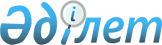 Жергілікті маңызы бар балық шаруашылығы су тоғандарының тізбесін бекіту туралы
					
			Күшін жойған
			
			
		
					Батыс Қазақстан облыс әкімдігінің 2008 жылғы 11 шілдедегі N 180 қаулысы. Батыс Қазақстан облысының Әділет департаментінде 2008 жылғы 4 тамызда N 3011 тіркелді. Күші жойылды - Батыс Қазақстан облыс әкімдігінің 2009 жылғы 20 шілдедегі N 174 қаулысымен      Ескерту. Күші жойылды - Батыс Қазақстан облыс әкімдігінің 2009.07.20 N 174 Қаулысымен.       Қазақстан Республикасының "Жануарлар дүниесін қорғау, өсімін молайту және пайдалану туралы", "Қазақстан Республикасындағы жергілікті мемлекеттік басқару туралы" Заңдарына сәйкес облыс әкімдігі ҚАУЛЫ ЕТЕДІ:



      1. Қоса беріліп отырған жергілікті маңызы бар балық шаруашылығы су тоғандарының (учаскелерінің) тізбесі бекітілсін.



      2. Облыс әкімдігінің төмендегідей қаулылары бұзылсын:

      1) "Жергілікті маңызы бар балық шаруашылығы су айдындарының тізімін бекіту туралы" 2005 жылғы 24 маусымдағы N 215;

      2) "Батыс Қазақстан облысы әкімдігінің "Жергілікті маңызы бар балық шаруашылығы су айдындарының тізімін бекіту туралы" 2005 жылғы 24 маусымдағы N 215 қаулысына өзгерістер мен толықтырулар енгізу туралы" 2006 жылғы 28 ақпандағы N 86;

      3) "Облыс әкімдігінің балық шаруашылығы мәселелері жөніндегі кейбір қаулыларына өзгерістер мен толықтырулар енгізу туралы" 2007 жылғы 27 наурыздағы N 64.



      3. Осы қаулы ресми жарияланған күннен бастап қолданысқа енгізіледі.



      4. Осы қаулының орындалуын бақылау облыс әкімінің орынбасары Е. Ғ. Салықовқа жүктелсін.      Облыс әкімі

Облыс әкімдігінің

2008 жылғы 11 шілдедегі

N 180 қаулысымен

БЕКІТІЛГЕН Жергілікті маңызы бар балық шаруашылығы

су тоғандарының (учаскелерінің) тізбесі      Аббревиатуралардың толық жазылуы:

      га - гектар

      км - километр
					© 2012. Қазақстан Республикасы Әділет министрлігінің «Қазақстан Республикасының Заңнама және құқықтық ақпарат институты» ШЖҚ РМК
				р/с N Су тоғандарының 

(учаскелерінің) атауы Ауданы, 

га, км Су тоғанының мақсаты 1 Бітік су қоймасы 3540 га балық шаруашылық 2 Дөңгелек су қоймасы 3046 га балық шаруашылық 3 Мұратсай су қоймасы 16,3 га балық шаруашылық 4 Утва өзеніндегі су қоймасы 8,0 га балық шаруашылық 5 Березовка өзеніндегі су қоймасы 3,6 га балық шаруашылық 6 Пугачев ауылындағы көл 100 га балық шаруашылық 7 Айдын көлі 520 га балық шаруашылық 8 Қоғалы көлі 680 га балық шаруашылық 9 Үлкен және Кіші Жаңаталап көлі 420 га балық шаруашылық 10 Бірқазан көлі 340 га балық шаруашылық 11 Салтанат көлі 720 га балық шаруашылық 12 Бірлік көлі 520 га балық шаруашылық 13 Ақ-Құдық көлі 420 га балық шаруашылық 14 Орыс-Қопа көлі 210 га балық шаруашылық 15 Меңдалы көлі 750 га балық шаруашылық 16 Тұсшы Құлан көлі 200 га балық шаруашылық 17 Жұмай көлі 40 га балық шаруашылық 18 Жаламаш көлі 40 га балық шаруашылық 19 Қаймақ көлі 100 га балық шаруашылық 20 Еділсор көлі 915 га балық шаруашылық 21 Соркөл көлі 620 га балық шаруашылық 22 Пятимар су қоймасы 5000 га балық шаруашылық 23 1-ші Таловая өзеніндегі су қоймасы 11,6 га балық шаруашылық 24 2-ші Таловая жырасындағы су қоймасы 9,5 га балық шаруашылық 25 Таловой өзеніндегі су қоймасы 12,3 га балық шаруашылық 26 Вишневая жырасындағы су қоймасы 4,5 га балық шаруашылық 27 Кіші Быковка өзеніндегі су қоймасы 2,66 га балық шаруашылық 28 Ембулатовка өзеніндегі 

су қоймасы 6,12 га балық шаруашылық 29 Рубежка өзеніндегі су қоймасы 2,9 га балық шаруашылық 30 Вильная өзеніндегі су қоймасы 5,8 га балық шаруашылық 31 Крутая өзеніндегі су қоймасы 12  га балық шаруашылық 32 Щучье көлі 1,5 га балық шаруашылық 33 Чигрин тоғаны 26 га балық шаруашылық 34 Киров су қоймасы 3000 га балық шаруашылық 35 Балықты Сакрыл көлі 97 га балық шаруашылық 36 Балықты көлі 200 га балық шаруашылық 37 Сарышағанақ су қоймасы 46,8 га балық шаруашылық 38 Шолақ-Аңқаты өзеніндегі су қоймасы 6,5 га балық шаруашылық 39 Қараоба жырасындағы су қоймасы 5,5 га балық шаруашылық 40 Солянка өзеніндегі су қоймасы 11,76 га балық шаруашылық 41 Солянка өзеніндегі су қоймасы 5,0 га балық шаруашылық 42 Сұлусай жырасындағы су қоймасы 2,62 га балық шаруашылық 43 Жаман-Бөрлі жырасындағы су қоймасы 2,2 га балық шаруашылық 44 Барбастау өзеніндегі су қоймасы Ұзынкөл ауылы 22,9 га балық шаруашылық 45 Барбастау өзеніндегі су қоймасы Покатиловка ауылы 4,11 га балық шаруашылық 46 Шалқар көлі 22 га балық шаруашылық 47 Жіңішкесай өзеніндегі су қоймасы 5,6 га балық шаруашылық 48 Жаңакүш су қоймасы 5,2 га балық шаруашылық 49 Сұлукөл көлі 390 га балық шаруашылық 50 Шанды көлі 315 га балық шаруашылық 51 Қарақай көлі 2 га балық шаруашылық 52 Қаратал көлі 2,7 га балық шаруашылық 53 Пресный көлі 2,0 га балық шаруашылық 54 Жыланды көлі 6,0 га балық шаруашылық 55 Алмаз ауылындағы тоған 35,5 га балық шаруашылық 56 Үлкен өзен өзені 218 км балық шаруашылық 57 Кіші өзен өзені 296 км балық шаруашылық 58 Деркөл өзені 153 км балық шаруашылық 59 Қалдығайты өзені 219 км балық шаруашылық 60 Ащысай көлі 25 км балық шаруашылық 61 Өлеңті өзені 173 км балық шаруашылық 62 Шідерті өзені 50 км балық шаруашылық 63 Бұлдырты өзені 162 км балық шаруашылық 64 Есен-Аңқаты өзені 20 км балық шаруашылық 65 Шолақ-Аңқаты өзені 25 км балық шаруашылық 66 Солянка өзені 20 км балық шаруашылық 67 Жақсыбай өзені 130 км балық шаруашылық 68 1-ші Шежін өзені 9 км балық шаруашылық 69 2-ші Шежін өзені 8 км балық шаруашылық 70 Ащыөзек өзені 216 км балық шаруашылық 71 Мұқыр өзені 94 км балық шаруашылық 72 Шилі өзені 20 км балық шаруашылық 73 Жіңішке өзені 23 км балық шаруашылық 74 Қуағаш өзені 17 км балық шаруашылық 